          《在线课堂》学习单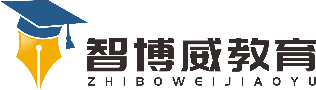 班级：        姓名：单元语文6年级上册第6单元课题综合性学习之阅读材料温故知新同学们回忆一下六年的小学生涯中哪位老师给你留下最深刻的印象呢？自主攀登1.品读句子，完成练习。
(1)田老师执教40年，桃李满门，弟子不下三千，今年70岁，退休已经十多年了。
1）句子中“      ”与“   ”两个词都是指“学生”。
2）以下不属于老师对“学生”的称谓的是(     ）
A.学子  B.子衿  C.门生   D.同砚
3）田老师培养了众多学生,受到了学生和家长的爱戴。《史记》中的一-句“桃李不言,( )”可以用来赞誉田老师的师德高尚,桃李满门。
A.润物无声 B.春泥护花 C.下自成蹊 D.蜡炬成灰2.课文综合回顾。
“回忆往事”选人了作家（         ）和（       ）的“忆老师”的作品,让我们认识了善于（            ） 的田老师和善于（            ）的班主任兼语文老师。两篇文章均表达了作者对自己的老（            ）之情。说句心里话